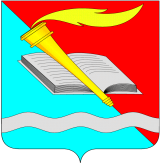 АДМИНИСТРАЦИЯ ФУРМАНОВСКОГО МУНИЦИПАЛЬНОГО РАЙОНА ПОСТАНОВЛЕНИЕ от ________________2022 			                           №_____________г. Фурманов О проведении отбора на получение субсидий муниципальным унитарным предприятиям на финансовое обеспечение затрат, в связи с выполнением работ по капитальному ремонту имущества, находящегося в муниципальной собственностиВ соответствии с постановлением администрации Фурмановского муниципального района от 17.01.2022 № 35 «Об утверждении Порядка  предоставления субсидий муниципальным унитарным предприятиям на финансовое обеспечение затрат, в связи с выполнением работ по капитальному ремонту имущества, находящегося в муниципальной собственности», Уставом Фурмановского муниципального района, администрация Фурмановского муниципального районап о с т а н о в л я е т:1. Провести отбор способом запроса на получение субсидий муниципальным унитарным предприятиям на финансовое обеспечение затрат, в связи с выполнением работ по капитальному ремонту имущества, находящегося в муниципальной собственности.2. Утвердить извещение о проведении отбора способом запроса на получение субсидий муниципальным унитарным предприятиям на финансовое обеспечение затрат, в связи с выполнением работ по капитальному ремонту имущества, находящегося в муниципальной собственности (согласно приложению к настоящему постановлению).3. Опубликовать постановление в официальном печатном издании «Вестник администрации Фурмановского муниципального района и Совета Фурмановского муниципального района» и разместить на официальном сайте администрации Фурмановского муниципального района.4. Настоящее постановление вступает в силу с момента официального опубликования.5. Контроль за исполнением постановления возложить на заместителя главы администрации Фурмановского муниципального района А.А. Клюева.Глава Фурмановского муниципального района                                                                         Р.А. СоловьевЮ.В. Устинова2-21-31Приложение к постановлениюадминистрации Фурмановского муниципального районаот 18.01.2022 №  46ИЗВЕЩЕНИЕ О ПРОВЕДЕНИИ ОТБОРАна получение субсидий муниципальным унитарным предприятиям на финансовое обеспечение затрат, в связи с выполнением работ по капитальному ремонту имущества, находящегося в муниципальной собственностиОрганизатор отбораИнформация о предоставлении документацииНомер извещения: 01/2022Наименование отбора: Отбор способом запроса на получение субсидий муниципальным унитарным предприятиям на финансовое обеспечение затрат, в связи с выполнением работ по капитальному ремонту имущества, находящегося в муниципальной собственности.Наименование: Администрации Фурмановского муниципального района  в лице отдела экономического развития и торговли администрации Фурмановского муниципального районаПочтовый адрес: Российская Федерация, 155520, Ивановская обл., Фурманов г., Социалистическая ул., д. 15Адрес электронной почты:furmekon@mail.ru Контактное лицо:Лебедева Анастасия Александровна, тел. +7 (49341) 2-12-25Срок предоставления документации: c 25.01.2022 по 25.02.2022 пн-чт с 08 час.15 мин. до 12 час.00 мин. и с 12 час.45 мин. до 17 час.15 мин., пт с 08 час.15 мин. до 12 час.00 мин. и с 12 час.45 мин. до 16 час.00 мин.Место предоставления документации: Российская Федерация, 155520, Ивановская обл., Фурманов г., Социалистическая ул., д. 15, каб.24Официальный сайт, на котором размещена информация об отборе: https://www.furmanov.su/ 